 Zusatzmaterial„Viel Platz auf wenig Raum“Eine inklusive Lernumgebung zum Prinzip der OberflächenvergrößerungU. Baumann-Groten1,2, I. Heil² und J. Bohrmann²1Städtische Gesamtschule Stolberg, Sperberweg 1 und Walther-Dobbelmann-Straße 11, 52223 Stolberg; ²RWTH Aachen, Institut für Biologie II, Worringerweg 3, 52056 Aachen, E-Mail: baumann-groten@bio2.rwth-aachen.deAbbildungen zu Station 1: Aufbau und Funktion des Dünndarms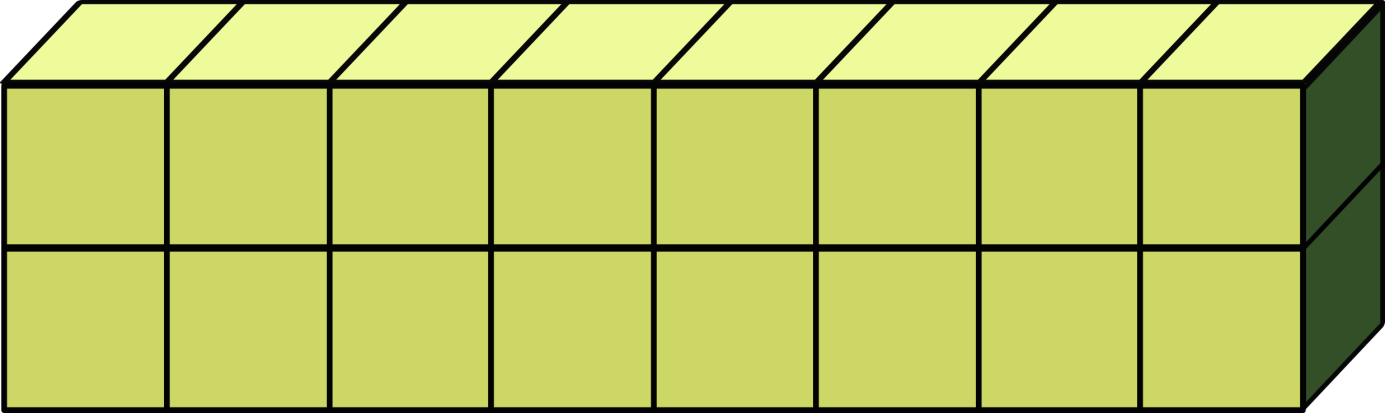 a)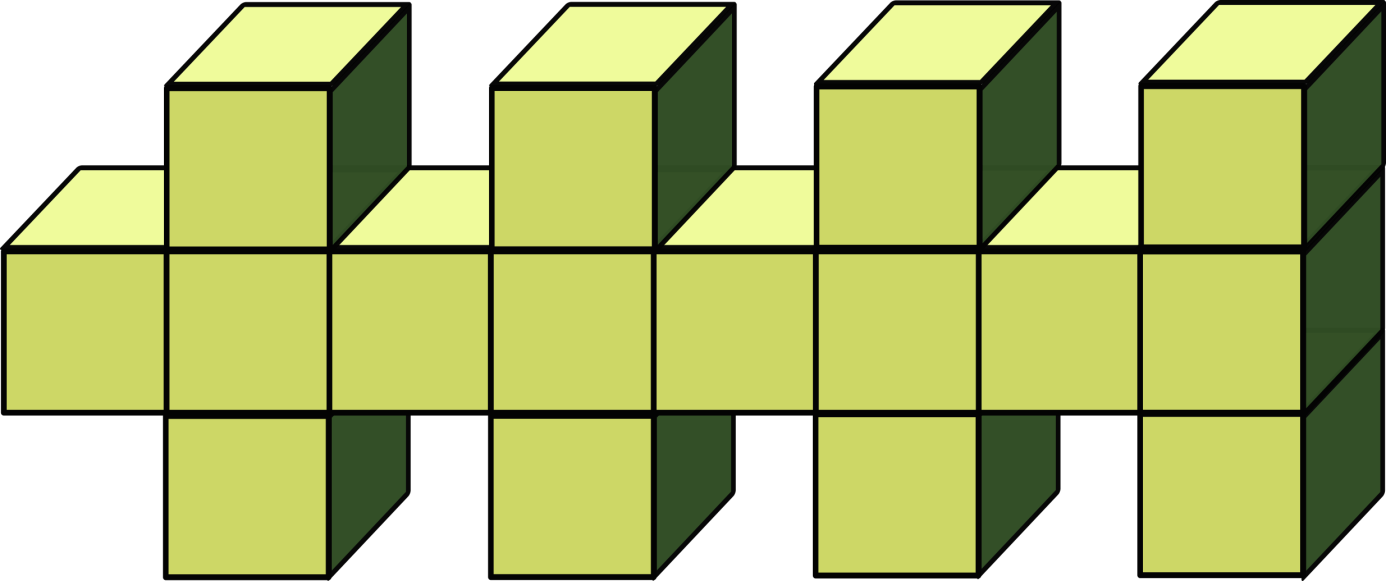 b)Abb.: I. Weiß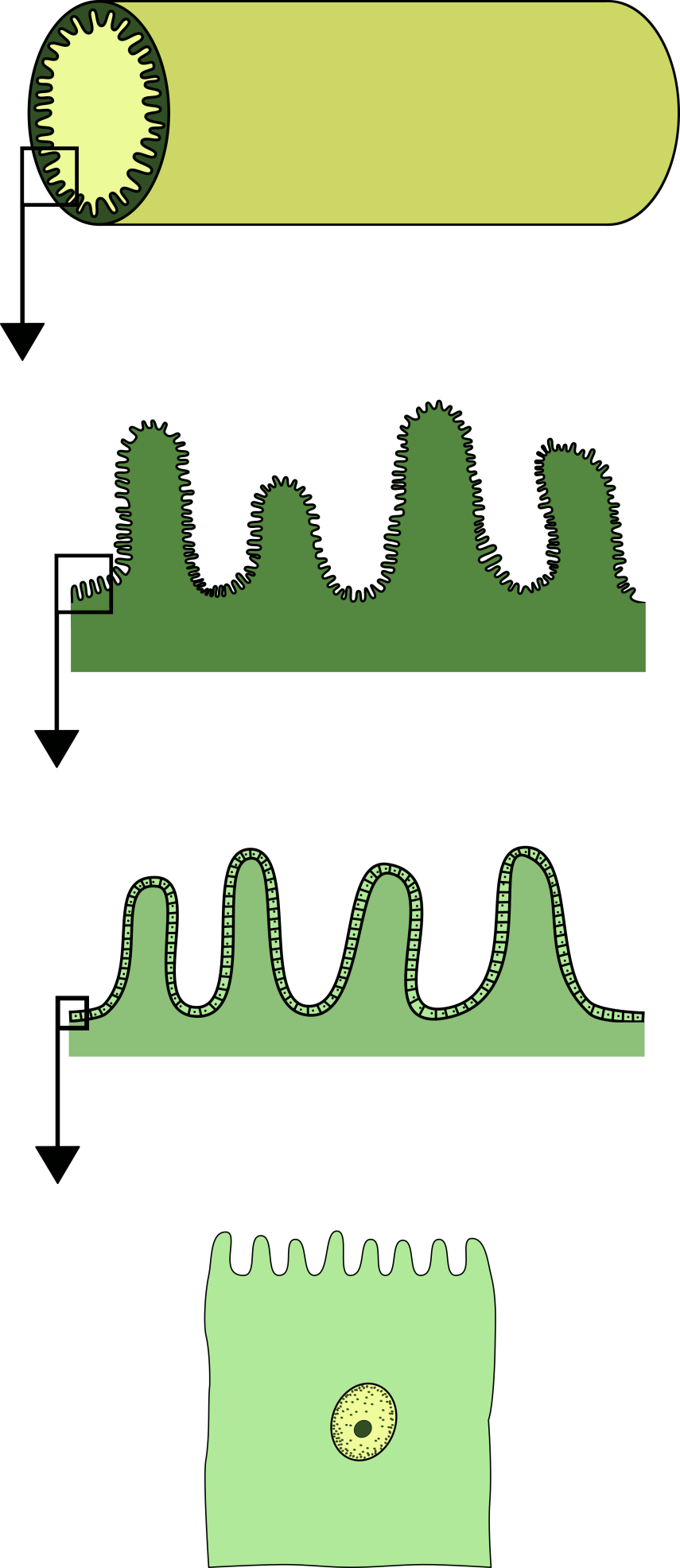 Abb.: I. Weiß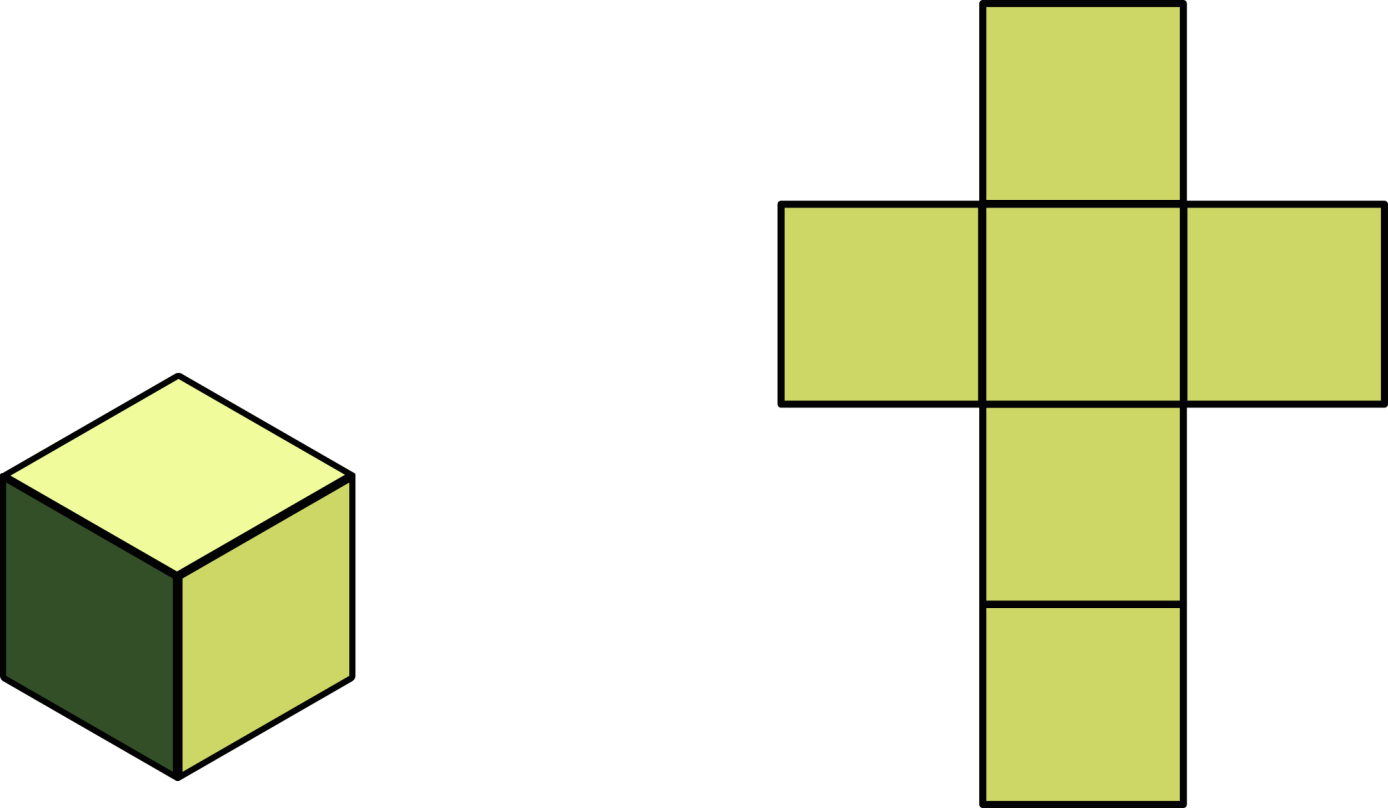 Abb.: I. Weiß